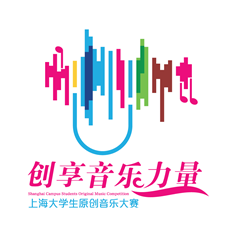 关于首届上海大学生原创音乐大赛音乐夏令营招募通知一、活动主题鼓励大学生创作健康向上、充满活力的校园音乐作品，通过夏令营培养大学生的文化创新意识和实践能力，展示大学生奋进的精神风貌和良好的艺术风采，营造健康向上的校园文化环境，共享上海大学生原创音乐大赛文化成果。入营对象（一）、2012年在校在籍的上海市全日制大学生个人。（二）、优先考虑有意向参与原创音乐大赛同时具备一定音乐综合素养的学生。（三）、其次考虑具有一定演唱功底的校园歌手。三、项目与形式（一）专业知识及音乐文化普及讲堂。组织生动活泼的讲堂、内容丰富的音乐剧鉴赏及实效的编曲、配器实践，提高入营学生的音乐鉴赏能力与创编能力。（二）夏季音乐节汇报演出选拔赛。在提高音乐文化知识、提升创作技巧、加强形体训练的基础上，帮助入选学生做好参赛准备。（三）表现突出的优秀营员进入夏季音乐节节目的编排训练，最后以观摩、汇报演出的方式参与上海夏季音乐节。四、夏令营活动时间：8月5日至8月7日    夏令营活动地点：东方绿舟（待定）五、报名时间： 6月25日至7月5日六、报名方式：有意向参加活动的学生可以向本人所属校团委递交报名表，由校团委根据入营对象要求从中推荐1--2名至大赛组委会，同时推荐学生的报名表必须盖上本校校团委公章于2012年7月5日前上报至大赛组委会办公室（地址：上海市科技艺术教育中心 华阳路112号；邮编200042；电话62521985，62525192  ），并将表格电子档发送至： krisluo@fmaker.com，过期视为自动放弃名额。具体入营时间和集合地点由大赛组委会根据各报名表的联系方式另行通知入营同学。音乐夏令营活动具体安排及报名表格详见附件。                   上海大学生原创音乐大赛赛事组委会                                2012年6月25日附件：1.活动详细构成      2.夏令营报名表附件1：活动详细构成一、夏令营开营仪式及动员大会（一）时间： 2012年8月5日上午9:00地点：东方绿舟（待定）（三）内容：领导致辞、领队代表发言、学生代表讲话、营旗授予仪式宣布开营、合影留念二、培训课时安排老师简介：周筱燕：上师大声乐教师，胡彦斌，薛之谦等艺人老师。艾  野：声乐教师，加油好男儿，我型我秀等培训教师赵  倩：音乐剧声乐教师，上海原创音乐剧年轻培训教师乜  成:  作曲，旋律写作专业教师，艺人创作旋律修改那  里：舞台表演专业教师，高校歌唱大赛培训，艺人演唱会舞台指导陶维佳：和音专业教师，获得多项国内指导大奖刘丹妮：演唱会艺人编舞，可口可乐广告编舞等附件2：首届上海大学生原创音乐大赛夏令营报名表备注：报名表一式两份报送校团委办公室，于2012年7月5日前由校团委办公室评选，并根据大赛推荐名额提交至大赛组委会办公室。咨询电话：021-60908061   邮箱地址：krisluo@fmaker.com联系人：罗媛时间时间课程老师5日10:00-12:0016人一组的声乐培训周筱燕、艾野、赵倩、王蓝雪5日13:00-16:00分成三组进行舞台表演与舞台实践培训艾野、赵倩、那里5日18:00-20:30一分钟自我才艺展示6日8:30-12:00现场观摩真人音乐剧片段，同时进行音乐剧鉴赏以及创作过程讲解赵倩6日13:00-17:00编曲、配器实践乜  成7日9:00-12:00形体课、舞台表演指导刘丹妮7日13:00-17:00夏季音乐节汇报演出陶维佳姓  名性  别身份证学  校专  业腾讯微博账号政治面貌电  话电子邮件本人音乐特长及获得何种演出奖项本人音乐特长及获得何种演出奖项选手所属校团委意见、盖章选手所属校团委意见、盖章